 Názory na hlinených základoch : Každý, kto sedí na svojich názoroch nikdy nepochopí, že všetko čo považuje za pravdu je iba falošná (egoistická) realita postavená na hlinených základoch, ktorá mu vyhovuje. Filozofia (názory) postavená piesku alebo hline, neodolá žiadnej zaťažkávacej skúške. Súboj dvoch opačných konzervatívnych názorov je tragikomická záležitosť, ktorá často končí s fatálnymi následkami.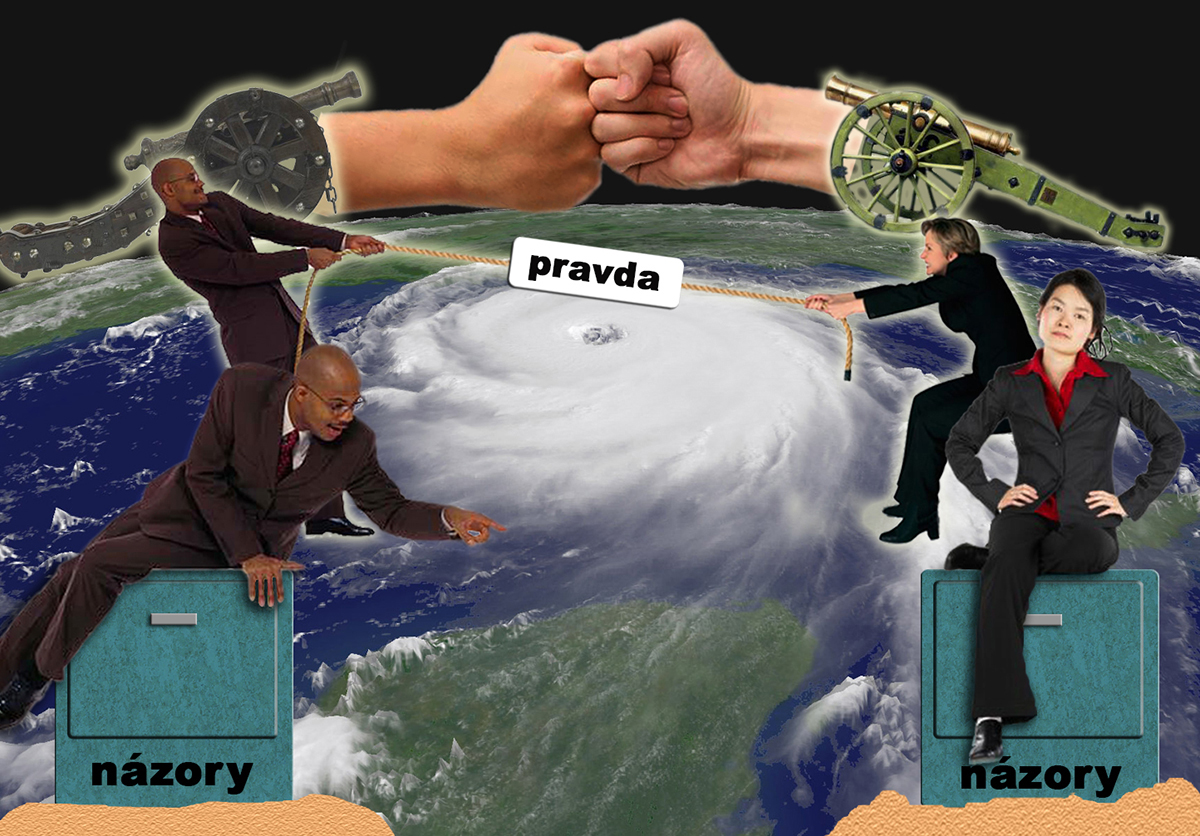 